2019-20 Grade 11 Course Selections All course selections must be made on MyEd BC. This sheet lists your options and will provide families a starting point for conversations. Please see the Clearwater Secondary School Course Guide at the address below for descriptions of all of the courses. http://clearwaterseccourseguide.weebly.comRequired CoursesYou will be placed in:√ Career Life Education 10 (MCLEB10) (2 credits) 	(This is the 2nd half of the required 4-credit course)The required courses for grade 11 are below. Please put a comment in the MyEd BC “notes to counsellor” if you need to change one of these courses because you have already taken it or need to retake a course.Please place a √ beside one English 11 of your choice:____ Composition 11 (MCMPS11)____ Creative Writing 11 (MCTWR11)____ New Media 11 (MNMD-11)Please place a √ beside one Science 11 of your choice: ____ Chemistry 11 (MCH--11)____ Earth Science 11 (MESC-11)____ Life Science 11 (MLFSC11)____ Physics 11 (MPH--11)____ Science for Citizens (MSCCT11)Please place a √ beside one Mathematics 11 of your choice:  ____ Workplace Math 11 (MWPM-11)____ Foundations Math 11 (MFOM-11)____ Pre-Calculus 11  (MPREC11)Please place a √ beside one Social Studies 11 or 12 of your choice:  ____ 20th Century World History 12 (MWH--12)____ BC First Peoples 12 (MBCFP12)____ Comparative Cultures 12 (MCMCL12)____ Explorations in Social Stu 11 (MEPSS11)____ Genocide Studies 12 (MGENO12)____ Law Studies 12 (MLST-12)____ Philosophy 12 (MPHIL12)____ Social Justice 12 (MSJ--12)Elective CoursesPlease see Mr. Fraser or Mrs. Giesbrecht and put a comment in the “notes to counselor” if you are interested in a trades program. Please see the course selection website for more information on the trades options in our school district: http://clearwaterseccourseguide.weebly.comPlease select four elective courses from the list on the next page. Put a comment in the MyEd BC “notes to counsellor” if you would like to select additional courses from the required courses above as electives. If you did not take an Applied Design Skills Technology (ADST) or fine arts course in grade 10, one of your selections should be an ADST or fine arts. Please place a √ beside the three selections that you want and put an “A” beside three alternates.Elective courses:____ Active Living 11 (MACLV11)____ Art Studio 11 (MVAST11) (fine art)____ Art Metal 11 (YIA--1A)____ Automotive Tech 11 (MTAUT11) (ADST)____ Contemp Music 11 (MMUCM11) (fine art)____ Drafting11 (MTDRF11) (ADST)____ Drama 11 (MDRM-11) (fine art)____ Fitness & Conditioning 11 (MFTCD11)____ Flyfishing 11/12 (YLRA-2C)____ Foods Studies 11 (MFOOD11) (ADST)____ French 11 (MFR--11)____ Girls in Motion (YHRA-1B)____ Graphic Product 11 (MGRPR11) (ADST)____ Interpers & Fam Rel (MIAFR11) (ADST)____ Leadership 11 (YIPS-1A)____ Market & Prom 11 (MMAP-11) (ADST)____ Metalwork 11 (MTMET11) (ADST)____ Psychology 11 (YPSYC1A) ____ Secwepemctsin 11 (MISWP11)____ Textiles 11 (MTXT-11) (ADST)____ Tourism 11 (MTRM-11) (ADST)____ Woodwork 11 (MWWK-11) (ADST)____ Yearbook 11 (YCCT-1D) Planning for the futureWhen students are making course selections for grade 11, they will need to consider what their plans may be after they leave secondary school:Degree program at university (Bachelor of Arts, Bachelor of Science, etc)Certificate or diploma program (Tourism, Vet assistant, etc)Trades program (Welding, Carpentry, Electrician, Parts Technician, etc)WorkNow is a good time to start having discussions about these plans and researching post-secondary options.Choosing a grade 11 Mathematics course can have an impact on post-secondary options. Pre-Calculus Math 11 – prepares students for academic programs that are related to Science, such Math or Chemistry degreesFoundations of Math 11 – prepares students for academics programs that are not related to Science, such as English or Art degreesWorkplace Math 11 – prepares students for the workplaceThere is information on a website to help you discuss course selections with your child. The web address for this site is: http://clearwaterseccourseguide.weebly.com and it is available as a link on the Clearwater Secondary School website.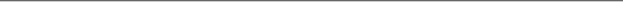 I agree with my child’s selections made on MyEd BC. Student name - _____________________ 	Parent signature - ____________________Please return this sheet to the office by February 13.The process for the course selection is as follows:January 31Meet with students to outline how to make their course selectionsForms sent home with students for discussion with parentsFebruary 6 – Bring your questions!Parent meeting in the Pit at 6:00 pm to show the highlights of the website, discuss the course requirements and answer questionsFebruary 13All parent-signed forms to be returned to Mrs. BuckMyEd BC online course selection site will closeFebruary 14Timetable creation will beginCourses used will be selected based on student requestsIf staffing changes, timetable may change anytime before SeptemberSometime in JuneTentative student timetables for 2019-20 available to students and parentsA copy will be sent home with the final report card at the end of JuneIf you have any questions, please contact me at: tbuck@sd73.bc.ca or 674-3328.Thank you,Tracy Buck	